COMUNICATO STAMPA 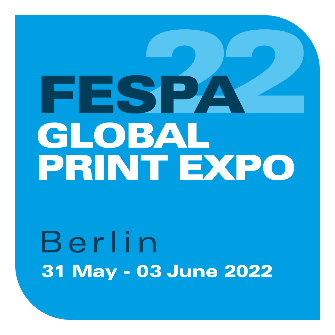 9 maggio 2022QUATTRO SETTIMANE A FESPA GLOBAL PRINT EXPO 2022: PRONTI PER RIMETTERE IN MOTO LA STAMPA Gli eventi di Berlino si terranno senza restrizioni COVIDTra quattro settimane FESPA Global Print Expo e European Sign Expo 2022 apriranno i battenti presso Messe Berlin (Germania), pronti per rilanciare le aziende del settore della stampa specializzata e della segnaletica. A esporre vi saranno 340 fornitori internazionali, tra cui molti attori chiave del settore che non hanno potuto partecipare all’edizione del 2021 come Epson, Fujifilm, HP, MHM e M&R.  Michael Ryan, responsabile di FESPA Global Print Expo, spiega: “L’avvicinarsi dell’evento sta facendo crescere l’entusiasmo e la recente revoca delle restrizioni COVID nelle strutture fieristiche in Germania ha prodotto un forte aumento dell’interesse da parte dei visitatori. Con 340 espositori confermati, la manifestazione di quest’anno ospiterà quasi il doppio delle aziende presenti lo scorso anno ad Amsterdam. Per questo i visitatori possono essere certi di trovare i prodotti e le soluzioni commerciali di cui hanno bisogno per favorire la crescita e sostenere la propria ripresa.”Molti espositori hanno già comunicato che in questa occasione lanceranno nuove tecnologie e consumabili. Tra questi ricordiamo la stampante a getto d’inchiostro ibrida Jeti Tauro H3300 HS LED e la stampante a sublimazione del colore Avinci CX3200 di Agfa, la pellicola per rivestimento senza PVC stampabile digitalmente di Avery Dennison, la GTXPro, nuovo prodotto della gamma di stampanti industriali GTX per stampa diretta su tessuto di Brother, la nuova Reggiani Terra Silver, stampante per tessuti a basso costo di EFI, e la serie 330 di stampanti a getto d’inchiostro di grande formato di Mimaki. Durst, Canon, EFKA, Fujifilm e molti altri ancora hanno inoltre segnalato che annunceranno nuovi upgrade di prodotti e tecnologie.Per consultare l’elenco completo degli espositori, visitare https://www.fespaglobalprintexpo.com/why-visit/exhibitor-list I visitatori potranno assistere a un ampio programma di eventi live, tra cui alcune new entry come la nuova serie di conferenze Sustainability Spotlight e l’esposizione di applicazioni Associations Pavilion, ma anche i già noti Printeriors, rassegna consacrata alla decorazione d’interni, e Wrap Masters, evento dedicato al rivestimento dei veicoli.A partire dal 1 aprile 2022 in Germania sono state revocate le misure restrittive legate al COVID per il settore degli eventi. Ciò significa che le manifestazioni FESPA si terranno senza limitazioni in termini di numero e concentrazione dei visitatori, distanziamento sociale né obbligo di indossare la mascherina. In linea con l’allentamento delle misure restrittive anti COVID nel settore degli eventi in Germania, per accedere a Messe Berlin e a FESPA non occorre più effettuare test e controlli. Ciò significa che i partecipanti non dovranno dimostrare di essere vaccinati, guariti recentemente o risultati negativi al test per COVID-19 per accedere all’esposizione. “Senza le restrizioni legate al COVID-19 e con una rosa di espositori di prima classe possiamo tornare a fornire l’esperienza completa che i professionisti di stampa e segnaletica si aspettano da un evento FESPA”, conclude Michael Ryan. “Nella comunità c’è grande fervore nei confronti di eventi dal vivo, un atteggiamento che si riflette nel numero di pre-registrazioni. L’atmosfera è positiva, il desiderio di innovazione e contatti è palpabile e noi non vediamo l’ora di stimolare la ripresa del settore.”      Per ulteriori informazioni e aggiornamenti frequenti in materia di salute e sicurezza presso l’esposizione, visitare https://www.messe-berlin.de/en/visitors/allgemeine-informationen/. Per gli ultimi aggiornamenti di viaggio, consultare https://www.auma.de/en/exhibit/legal-matters/entry-requirements.  Per ulteriori informazioni su FESPA Global Print Expo 2022 e per effettuare la registrazione, visitare https://www.fespaglobalprintexpo.com/. L’ingresso all’evento è gratuito per i membri delle associazioni nazionali FESPA e di FESPA Direct. Il costo dell’ingresso per i non membri che effettuano la pre-registrazione utilizzando il codice FESM232 entro il 25 maggio è di 50,00 €.FINENote per i redattori*Numero di aziende espositrici e disposizioni COVID al momento della distribuzione del comunicato stampa.Per entrare in Germania, i visitatori dovranno dimostrare di avere completato il ciclo di vaccinazione, essere guariti di recente o presentare un test COVID-19 negativo. Ulteriori informazioni per l’ingresso in Germania sono disponibili qui: https://www.auma.de/en/exhibit/legal-matters/entry-requirementsInformazioni su FESPA:Fondata nel 1962, FESPA è una federazione di associazioni di categoria che si occupa anche dell’organizzazione di esposizioni e conferenze per i settori della stampa serigrafica e digitale. Il duplice scopo di FESPA è la promozione della stampa serigrafica e digitale e la condivisione con i suoi membri in tutto il mondo delle conoscenze su queste due tecniche di stampa, per aiutarli a far crescere le proprie attività e a informarsi sugli ultimi sviluppi dei propri settori in rapida crescita.FESPA Profit for Purpose 
Profit for Purpose è il programma di reinvestimento di FESPA, che utilizza i profitti degli eventi FESPA per supportare la comunità di stampa specializzata internazionale al fine di ottenere una crescita sostenibile e redditizia, sulla base di quattro pilastri chiave: educazione, ispirazione, espansione e connessione. Il programma offre prodotti e servizi di alta qualità per i professionisti della stampa in tutto il mondo, tra cui ricerche di mercato, seminari, summit, congressi, guide formative ed eventi, oltre a supportare progetti locali nei mercati in via di sviluppo. Per ulteriori informazioni, visitare il sito www.fespa.com/profit-for-purpose. I prossimi eventi FESPA comprendono: FESPA Global Print Expo 2022, 31 Maggio – 3 Giugno 2022, Messe Berlin, Berlin, GermanyEuropean Sign Expo 2022, 31 Maggio – 3 Giugno 2022, Messe Berlin, Berlin, GermanFESPA Mexico 2022, 22 – 24 settembre 2022, Centro Citibanamex, Mexico CityPubblicato per conto di FESPA da AD CommunicationsPer maggiori informazioni contattare:Imogen Woods				Leighona ArisAD Communications  			FESPATel: + 44 (0) 1372 464470        		Tel: +44 (0) 1737 228 160Email: iwoods@adcomms.co.uk 		Email: Leighona.Aris@Fespa.com  Website: www.adcomms.co.uk		Website: www.fespa.com